, na temelju članka 6. Zakona o zakupu i kupoprodaji poslovnoga prostora (NN broj 125/11) objavljuje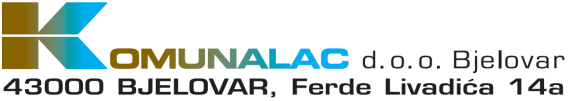 N A T J E Č A J ZA DAVANJE U ZAKUP ZEMLJIŠTA U SASTAVU GROBLJA BORIK POVRŠINE 75 M², POKRAJ UPRAVNE ZGRADENa natječaj se izlaže zemljište u sastavu groblja Borik površine 75 m², pokraj upravne zgrade: Zemljište se daje se u zakup najpovoljnijem ponuditelju na određeno vrijeme i to od 01. kolovoza 2015. do zaključno s 31. srpnjem 2020. godine. Kriterij za odabir najpovoljnijeg ponuditelja je najveći ponuđeni iznos zakupnine za predmetno razdoblje. Porez na dodanu vrijednost plaća zakupnik. Zakupnik mora zadržati namjenu predviđenu natječajem, a za eventualnu promjenu namjene zakupnik je dužan ishoditi odobrenje Zakupodavca. Zakupnik plaća predujam u iznosu 10 % cjelokupnog iznosa zakupnine, za navedeno razdoblje – uvećano za PDV. Komunalac d.o. svaki mjesec ispostavlja račun za zakupninu čiji iznos odgovara umnošku ugovorene cijene po m² i površine objekta u m². Na tako izračunati iznos zakupnine obračunati će se porez na dodanu vrijednost. 10% iznosa računa podmiriti će se iz uplaćenog predujma, a preostalih 90% iznosa računa zakupnik je dužan uplatiti na žiro-račun Komunalca d.o.o. prema ispostavljenom računu. Komunalac će na svakom računu naznačiti koji dio računa se podmiruje iz predujma a koji iznos zakupnik treba uplatiti. U slučaju zakonskih promjena visine stope PDV-a Komunalac d.o.o. će obračunavati PDV sukladno važećim zakonskim propisima, a zakupnik će prihvatiti  izdane račune i platiti ih da budu podmireni u cijelosti. Natjecati se mogu samo pravne i fizičke osobe registrirane za obavljanje naprijed navedene djelatnosti utvrđene namjenom prostora, dostavom pismene ponude u zatvorenom omotu s napomenom "NE OTVARAJ ZA NATJEČAJ – GROBLJE BORIK" na adresu Komunalac  o. Bjelovar, Ferde Livadića ,  43000 Bjelovar. Sudionici natječaja dužni su uplatiti jamčevinu u naprijed navedenom iznosu na poslovni račun kod Erste & Steiermarkische bank d.d. broj: 2402006-1100000133. Ponudi je potrebno priložiti dokaz o uplaćenoj jamčevini jer se u protivnom ponuda neće uzeti u obzir. Natjecatelji koji ostvaruju pravo na prvenstvo kod sklapanja ugovora o zakupu sukladno Zakonu o pravima hrvatskih branitelja iz Domovinskog rata i članova njihovih obitelji (NN 174/04, 92/05, 02/07, 107/07, 65/09, 137/09, 146/10, 55/11, 140/12, 19/13, 33/13, 148/13 i 92/14) dužni su priložiti dokaz u izvorniku od nadležnog Ureda za obranu na temelju kojeg imaju pravo prvenstva za zasnivanje zakupa, te uvjerenje Zavoda za mirovinsko osiguranje da nisu korisnici mirovine ostvarene po ovom Zakonu. Prednost pri zakupu može se ostvariti samo jednokratno. Prvenstveno pravo na sklapanje ugovora o  zakupu sukladno odredbama predmetnog zakona imaju: članovi obitelji smrtno stradaloga, zatočenoga ili nestaloga hrvatskog branitelja iz Domovinskog rata, HRVI iz Domovinskog rata, dragovoljci iz Domovinskog rata, te ostali hrvatski branitelji iz Domovinskog rata koji su proveli u obrani suvereniteta RH najmanje 12 mjeseci, ako udovolje uvjetima natječaja i prihvate najveću ponuđenu zakupninu postignutu na natječaju. Pravo prvenstva na sklapanje ugovora o zakupu nemaju pravne osobe čiji osnivač ili suosnivač je osoba koja ima prava iz navedenog Zakona. Rok za podnošenje ponuda je zaključno s 29. srpnjem  2015. godine, kada će se i obaviti javno otvaranje ponuda s početkom u 11,00 sati, u prostorijama Komunalca  o. Bjelovar,  Ferde Livadića . Nazočnost na javnom otvaranju ponuda nije obvezna. Na natječaju ne može sudjelovati ponuditelj koji nisu podmirio sve dospjele obveze prema Komunalcu  o. Bjelovar i Vodnim uslugama d.o.o. Bjelovar. U slučaju da najpovoljniji ponuditelj odustane od zakupa nema pravo na povrat jamčevine, a za predmetni prostor ponovno se raspisuje natječaj na kojemu dotični gubi pravo natjecanja. Jamčevina ponuditelja koji dobije u zakup prostor zadržava se kao dio akontacije i obračunati će se prilikom fakturiranja zakupnine. Ponuditelju koji ne uspije na natječaju vratiti će se jamčevina u roku od 8 dana od dana odabira najpovoljnijeg ponuditelja. 29. srpnja 2015. godine  biti će objavljeni službeni rezultati natječaja. Najpovoljniji ponuditelj dužan je u roku od  29. -31. srpnja 2015. godine,  uplatiti 10% -tni iznos zakupnine i do  31. srpnja 2015. godine zaključiti ugovor o zakupu prostora.  Prostor se daju se u stanju u kakvom se sada nalazi, bez inventara, a troškove investicijskog i tekućeg održavanja snosi zakupnik. Komunalac  o. Bjelovar pridržava pravo da ne prihvati ni jednu od podnesenih ponuda bez navođenja razloga, odnosno pridržava pravo proglasiti natječaj nevažećim u bilo koje vrijeme, te pri tome ne snosi nikakvu odgovornost prema ponuditeljima. Sve informacije u svezi natječaja, mogu se dobiti na telefon (043-622-100 i  245-531). ZemljištePovršina m²Namjena zemljištaPočetni iznos zakupnine za razdoblje 01.08.2015. - 31.07.2020. godine kn/m²/ mjesečno bez PDV-aJamčevinakn1.75,00Izlaganje klesarskih eksponata13,006.500,00